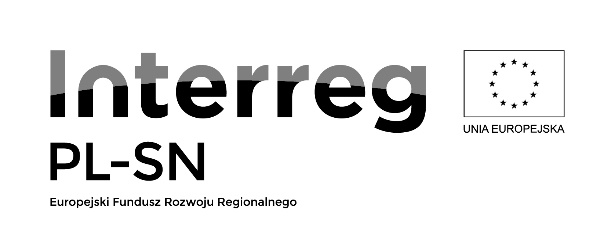 ZAŁĄCZNIK NR 1 DO SWZFORMULARZ OFERTOWY dot. postępowania o udzielenie zamówienia publicznego pod nazwą: „Modernizacja budynku Miejskiego Domu Kultury w Zgorzelcu etap III w ramach projektu Pomyśl: Nasze Dziedzictwo- Twoja Przyszłość” w formule zaprojektuj i wybudujI. DANE WYKONAWCY*:Nazwa (firma) WykonawcyAdres (ulica i nr, miejscowość, kod pocztowy, województwo)Wpisany do rejestru przez/na podstawie/pod numerem (jeżeli dotyczy)Telefon, adres e-mailNIP lub REGONOsoba odpowiedzialna za kontakty z Zamawiającym (jeśli dotyczy)Wykonawca oświadcza, iż jest: * w przypadku oferty składanej przez podmioty występujące wspólnie, powyższą tabelę należy wypełnić dla każdego podmiotu osobno (kopiowanie tabeli). Dotyczy wspólników spółki cywilnej, członków konsorcjum.
Jako Wykonawcy wspólnie ubiegający się o udzielenie zamówienia oświadczamy, że dla potrzeb niniejszego zamówienia, zgodnie 
z art. 58 ust. 2 ustawy Pzp, ustanowiliśmy pełnomocnika:                        (wypełniają Wykonawcy składający wspólną ofertę)Osoba upoważniona do reprezentacji Wykonawcy/ów i podpisująca ofertę:Imię i NazwiskoNumer telefonuAdres e-mailOświadczam/y, że oferuję/my wykonanie przedmiotu zamówienia określonego w SWZ, zgodnie z jej zapisami jak i projektowanymi postanowienia umowy, jak niżej:Wykonam/y przedmiot zamówienia za całkowitym wynagrodzeniem ryczałtowym brutto w kwocie: w tym:Wynagrodzenie brutto za wykonanie kompletnej dokumentacji projektowej (w tym za przeniesie majątkowych praw autorskich) oraz uzyskanie wszystkich wymaganych uzgodnień i pozwoleń, warunków a także ostatecznej decyzji pozwolenia na budowę lub zgłoszenia robót, w kwocie: Wynagrodzenie brutto za wykonanie robót (w tym pełnienie czynności nadzoru autorskiego nad realizacją robót, stanowiących przedmiot zamówienia w zakresie sporządzonej w ramach przedmiotu ww. zamówienia kompletnej dokumentacji projektowej, wykonanie operatu kolaudacyjnego i uzyskania pozwolenia na użytkowanie – w razie konieczności), 
w kwocie:z uwzględnieniem podatku od towarów i usług (VAT).Oświadczam/y, że okres gwarancji na wykonane roboty renowatorskie oraz zastosowane przy ich realizacji materiały będzie wynosił: Przedmiot zamówienia zrealizuję/my w terminie do 5 miesięcy od daty zawarcia umowy.Akceptuję/my warunki płatności określone w projekcie umowy będącym załącznikiem nr 5A do SWZ.Oświadczam/y, że zapoznałem/liśmy się ze Specyfikacją Warunków Zamówienia wraz z załącznikami do niej i uzyskałem/liśmy wszelkie informacje niezbędne do przygotowania niniejszej oferty. Akceptuję/my przedstawione w SWZ warunki zawarcia umowy oraz projekt umowy, stanowiący Załącznik nr 5A do SWZ.Oświadczam/y, że uważam/y się za związanego/ych niniejszą ofertą przez czas wskazany w SWZ.W przypadku uznania niniejszej oferty za ofertę najkorzystniejszą zobowiązuję/my się do zawarcia umowy w miejscu i terminie wskazanym przez Zamawiającego, a przed zawarciem umowy do wniesienia zabezpieczenia należytego wykonania umowy.Oświadczam/y, że przedmiot zamówienia wykonam/y samodzielnie / przy pomocy podwykonawców.    
     (niewłaściwe usunąć)    W przypadku wyboru wykonania zamówienia przy pomocy podwykonawców należy wskazać części zamówienia, której wykonanie Wykonawca zamierza powierzyć podwykonawcom i podać nazwy ewentualnych podwykonawców, jeżeli są już znani: Firma Podwykonawcy:Opis części zamówienia przewidzianej do wykonania przez Podwykonawcę:Firma Podwykonawcy 2:Opis części zamówienia przewidzianej do wykonania przez Podwykonawcę 2:Wadium w kwocie: 15.105,00 zł zostało wniesione w dniu ………… 
w formie................. Zwrotu wadium wniesionego w pieniądzu należy dokonać na rachunek bankowy numer: ………………….. (podać numer rachunku bankowego jeżeli wadium zostało wniesione w pieniądzu)W przypadku wadium wniesionego w formie gwarancji/poręczenia, oświadczenie o zwolnieniu wadium należy przesłać na adres: …………………. (podać adres poczty elektronicznej odpowiednio gwaranta lub poręczyciela)  Jednocześnie oświadczam/y, iż jestem/śmy świadomy/i, że 
w przypadkach określonych w art. 98 ust. 6 ustawy Pzp, wniesione przeze mnie/nas wadium zostanie zatrzymane. Nazwa banku i numer rachunku bankowego do rozliczeń 
z Zamawiającym: ………………………………………………………Oświadczam/y, że nie wykonywałem/liśmy żadnych czynności związanych z przygotowaniem niniejszego postępowania, a w celu sporządzenia oferty nie posługiwałem/liśmy się osobami uczestniczącymi w dokonaniu tych czynności. Oświadczam/y, że wypełniam/y obowiązki informacyjne przewidziane w art. 13 lub art. 14 Rozporządzenia Parlamentu Europejskiego i Rady (UE) 2016/679 z dnia 27 kwietnia 2016 r. 
w sprawie ochrony osób fizycznych w związku z przetwarzaniem danych osobowych i w sprawie swobodnego przepływu takich danych oraz uchylenia dyrektywy 95/46/WE wobec osób fizycznych, od których dane osobowe bezpośrednio lub pośrednio pozyskałem/liśmy w celu ubiegania się o udzielenie zamówienia publicznego w niniejszym postępowaniu.Pod groźbą odpowiedzialności karnej oświadczam/y, że załączone do oferty dokumenty opisują stan prawny i faktyczny, aktualny na dzień złożenia ofert (art. 297 Kodeksu Karnego).Oświadczam/y, iż stosownie do art. 225 ustawy Pzp, wybór oferty nie prowadzi / prowadzi (niewłaściwe usunąć) do powstania 
u Zamawiającego obowiązku podatkowego zgodnie z przepisami ustawy  z dnia 11 marca 2004 r. o podatku od towarów i usług. W przypadku, gdy wybór oferty prowadzi do powstania obowiązku podatkowego, należy wskazać:
nazwę (rodzaj) towaru lub usługi, których dostawa lub świadczenie będą prowadziły do jego powstania: wartość bez kwoty podatku (zł)           stawkę podatku od towarów i usług, zgodnie z wiedzą wykonawcy (%)Oświadczam/y, że niniejsza oferta zawiera informacje stanowiące tajemnicę przedsiębiorstwa w rozumieniu przepisów o zwalczaniu nieuczciwej konkurencji. Informacje stanowiące tajemnicę przedsiębiorstwa zostały zawarte w wydzielonym i odpowiednio zaznaczonym pliku na platformie w formularzu składanej oferty 
(w miejscu wyznaczonym do dołączenia części oferty stanowiącej tajemnicę przedsiębiorstwa). Uzasadnienie zastrzeżenia tajemnicy przedsiębiorstwa stanowi załącznik do niniejszej oferty.(przekreślić lub usunąć, jeżeli nie dotyczy)
Niniejszy dokument należy opatrzyć kwalifikowanym podpisem elektronicznym lub podpisem zaufanym lub podpisem osobistym. 
Uwaga! Nanoszenie jakichkolwiek zmian w treści dokumentu po opatrzeniu ww. podpisem może skutkować naruszeniem integralności podpisu, a w konsekwencji skutkować odrzuceniem oferty.Pouczenie: Osoba składająca oświadczenie ponosi pełną odpowiedzialność za treść złożonego oświadczenia na zasadach określonych w art. 297 § 1 Kodeksu Karnego.	Mikroprzedsiębiorstwem/małym przedsiębiorstwem/średnim przedsiębiorstwem/jednoosobowa działalność gospodarcza/osoba fizyczna nieprowadząca działalności gospodarczej/inny rodzaj- na potrzeby informacji o złożonych ofertach(niewłaściwe usunąć)                                              PLNPLNPLN                            miesięcy